PONAVLJANJE GRADIVA 4. RAZREDA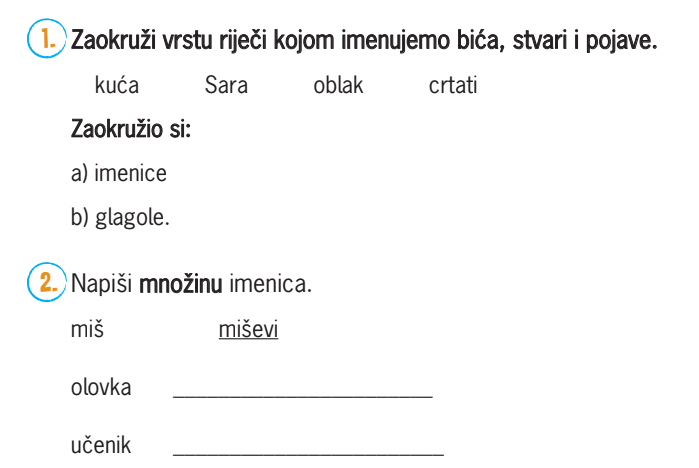 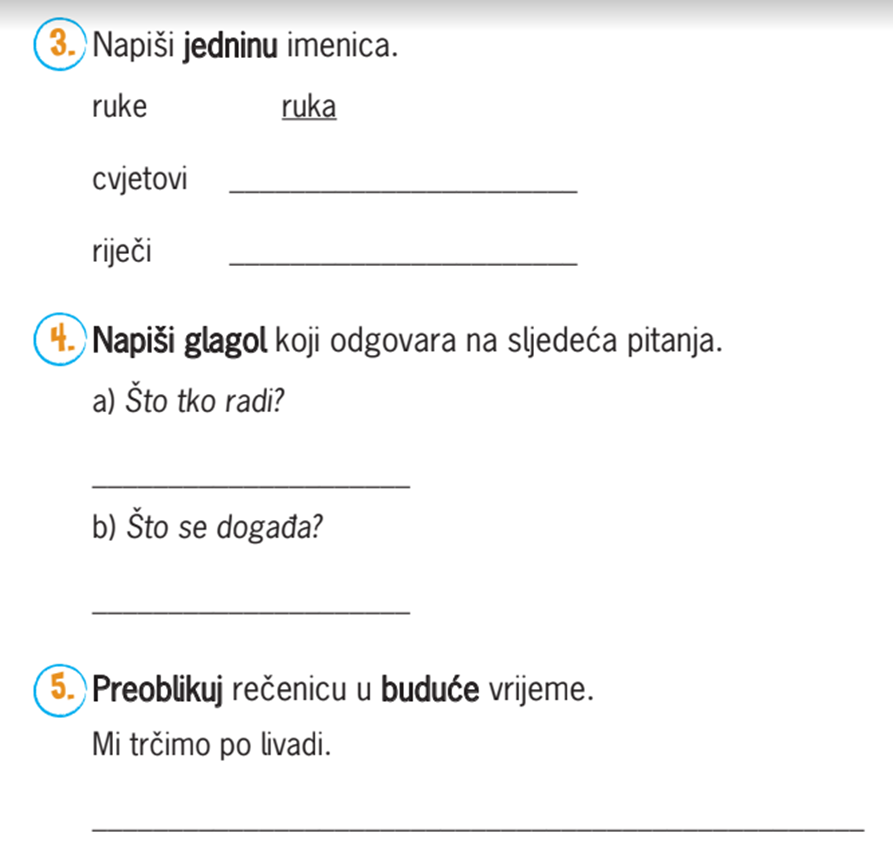 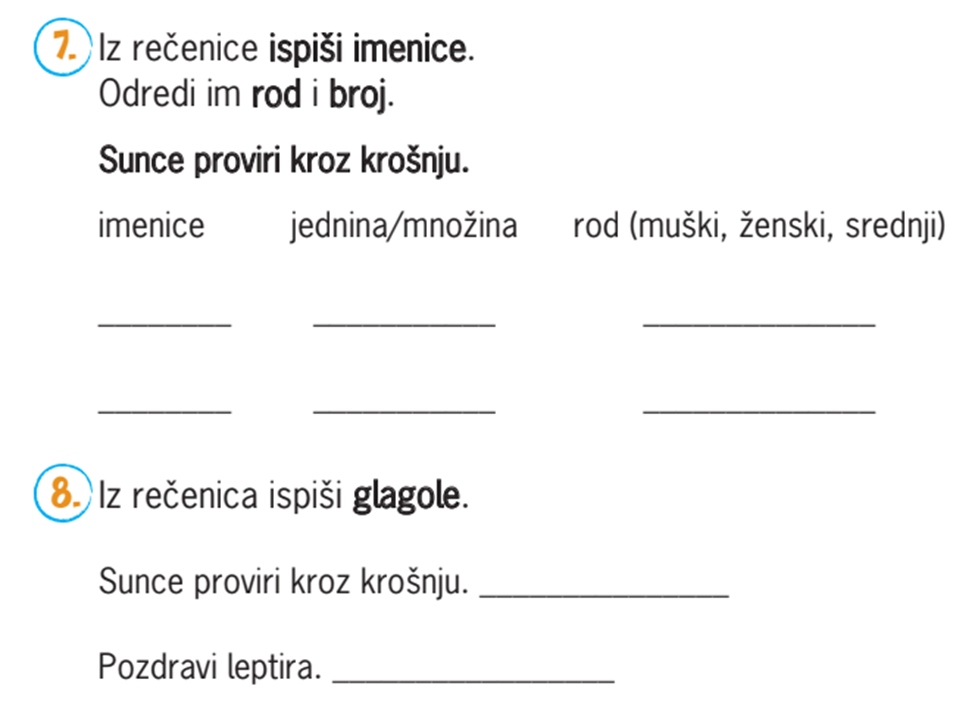 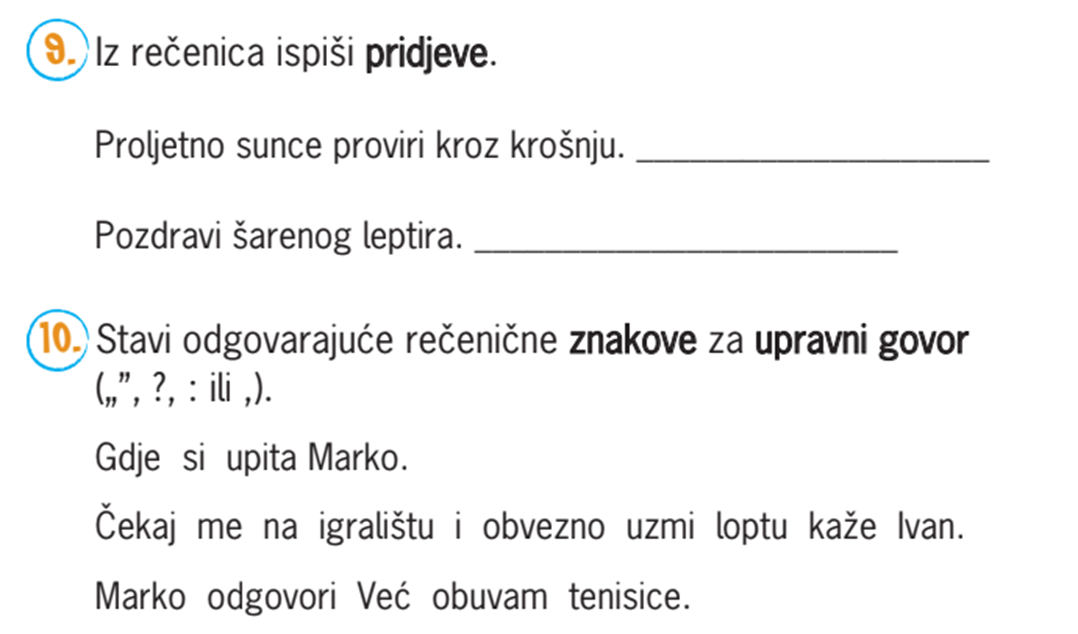 